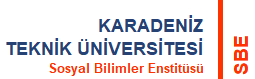 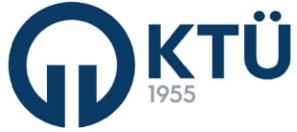 Doktora Yeterlik Sınavı kapsamında yapılacak olan yazılı ve sözlü sınavlarınıza ilişkin bilgiler yukarıda yer almaktadır.Bilgilerinizi ve gereğini rica ederim                                                                                                         ……………………………….                                                                                    		                                                  Anabilim Dalı BaşkanıYukarıdaki bilgiler ...... / …… / 202. tarihinde tarafıma tebliğ edilmiştir.                                                                                                                            İmza                                                                                                                            Öğrencinin Adı ve SoyadıHazırlayanKontrol EdenOnaylayanEnstitü SekreterliğiEnstitü Kalite KomisyonuEnstitü Müdürü